2023 Study of the U.S. Institutes (SUSIs) for Student Leaders from Europe 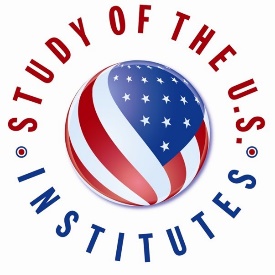 A program of the Bureau of Educational and Cultural Affairs, U.S. Department of StateApplication for the Study of the U.S. Institute onJournalism and MediaImportant: Before completing this application form, please read the official announcement of the program: https://fulbright.ro/competition/2023-study-of-the-us-institutes-for-student-leaders SECTION A: CANDIDATE INFORMATIONPlease provide information exactly as it appears on your passport/ID. 1. Surname (Last/Family Name): 
2. Given Name(s): 
3. Gender:   Female 		  Male 		  Non-binary 		  Other4. Date of Birth: Format: Month/Day/Year5. City of Birth: 6. Country of Birth: 7. Citizenship: 8. Country of Residence: 9. Secondary Citizenship (if applicable):10. Home Address (street and number): 11. City: 12. Postal Code:13. Country: 14. Phone Number: 15. Email Address: 16. Emergency Contact Information: Name and relationship (example: John Doe, father), phone number, emailMedical, Physical, Dietary, or other Personal Considerations: 17.	If applicable, please describe any pre-existing medical conditions, prescription medication, dietary restrictions, or personal considerations. The information you provide will not affect your selection in the program, but it will enable the host institution to make any necessary accommodations. Experience in the United States: 18. Have you ever traveled to the United States before?   Yes			  No19. If yes, please list any previous travel to the United States for the purposes of tourism/vacation, conferences, educational study, or previous programs. Provide dates/duration, purpose of visit(s), and location(s). (Examples: July 4-14, 2019 – Tourism to Washington, D.C.; December 1-15, 2018 - Short Term Study Abroad to New York City, NY).20. Have you previously participated in or been accepted into another U.S. Department of State sponsored program? 
  Yes			  NoIf yes, please provide the name of the program and the dates. 21. Have you ever traveled outside Europe?   Yes			  NoIf yes, please list countries and purpose of visit. 22.	Family residing in the United States (if applicable):Please include name, relationship to candidate, city, and state. (Example: Jane Doe, sister, Denver, CO).SECTION B: CANDIDATE BACKGROUND 23. Year in School:  First-Year Student  Second-Year Student  Other: (for example, third-year student enrolled in a 4-year undergraduate program)Note: Undergraduate students currently in their final year of study are not eligible for this program. MA and PhD students are not eligible.24. Expected Date of Graduation: Format: Month/Year 25. Major/Field of Study: 26. University: 27. Faculty/Department: 28. City and Country of University: 29. English Language Proficiency:Speaking:	   Fair 		  Good		  ExcellentReading:	   Fair 		  Good		  ExcellentWriting:	   Fair 		  Good		  ExcellentListening:	   Fair 		  Good		  ExcellentIf you have previously taken an official English language exam (such as TOEFL, IELTS, Cambridge), please list the name of the exam, your score, and the date of examination:30. Work History:If applicable, please include employer, position, dates, and location.31. Volunteer Experience:If applicable, please include organization, dates, and location.32. Memberships in Associations, Clubs, etc.:If applicable, please include organization and dates.33. Candidate Personal Statement: In up to 500 words, please submit a personal statement about your background and goals. You should address the following questions and any other pertinent information:What about your background and interests makes you competitive for the SUSI program?What will you contribute to the program?How will your participation in the SUSI program affect your local community, region, or country? How will the SUSI program affect you personally or professionally?Please include your personal statement below and limit your response to 500 words.34. How did you hear about this program?  Fulbright Commission		  Professor			  Other:Important notes:Please submit this application form in Word format.The signed recommendation letter, the certificate of enrollment and the transcripts should be scanned and sent as PDFs.All the documents are to be sent to office@fulbright.ro no later than Tuesday, December 6, 2022 (23:59 – Romania Time). Applications sent after this deadline will not be taken into account.